Bus Operator Accreditation SchemeAudit Tool To be completed by authorised auditors for accredited bus operators SECTION 1: Audit detailsDate of Audit	Time of Audit	Audit Type	Audit LocationSECTION 2: Auditor detailsName of auditor	Auditor’s Reference Number	Phone numberEmail addressSECTION 3: Operator detailsName on accreditation certificate	Accreditation number	Phone numberEmail address	Mobile number	Fax numberOffice address	PostcodeDepot address (if different to above)	PostcodePostal address (if different to above)	PostcodeServices operatedCertificate of accreditation sighted?	Yes 	No Operator accredited to operate (tick applicable):	Regular Passenger Service	Yes 	No Long Distance, Tourist and/or Charter Service	Yes 	No Maximum number of vehicles approved to operate:	     Total number of vehicles operating at time of audit:	     Total number of vehicles sampled for audit:	     Provide the registration details of vehicles sampled at this audit (attach a separate sheet if required).Approved bus operator training course certificate sighted?		Yes 	No Does the operator hold any other accreditation?		Yes 	No Other accreditation number/sIn the case of a corporation, who is the nominated person who has completed an approved bus operator training course?Name of nominated person                            N/A SECTION 4: Persons involved in auditNote: The person involved in the audit must be the accredited operator, a designated manager, a designated director or a person nominated by the accredited operator and approved by Roads and Maritime to take part in the audit.Name of person involved in the audit	Position title4.1	Is the person:The accredited operator		Yes 	No The designated manager		Yes 	No The designated director		Yes 	No Nominated person?		Yes *	No * Obtain a copy of the Roads and Maritime letter confirming details of the nominated personSECTION 5: Current details 5.1	Are the operator’s contact details the same as on their Annual Self Assessment Report (ASAR)?Yes 	No 5.2	Is the designated manager/director the same as noted on last assessment?Yes 	No 5.3	Is the address of premises where buses are kept still the same?Yes 	No 5.4	If answered No to any of the above – has Roads and Maritime been informed of the change? Note: If no to the above, please ask the operator to provide details and record below.	Yes 	No 	N/A SECTION 6: General details6.1	Are the day-to-day operations of the bus service managed by a designated manager, designated director or an accredited operator?Provide details	Yes 	No SECTION 7: Management Information System7.1	Can the operator provide evidence that all vehicles that operate under the accreditation have had third party property damage cover of at least $5 million for the last three years? Obtain copies of insurance records as required.Provide details	Yes 	No 7.2	Can the operator provide evidence that the insurance policies are current? Obtain copies of certificate of currency or confirmation of insurance issued not more than seven days prior to the date of the audit.Provide details	Yes 	No 7.3	Are there any gaps in previous years’ policies?	Yes 	No If yes, check records and indicate if buses were operated whilst uninsured. If so, provide evidence vehicles were operated uninsured.Provide details7.4	Does the operator have a fleet register, which includes Vehicle Identification Number (VIN), fleet number (if appropriate) and registration details of each vehicle, including expiry date? Obtain sample copies of registration papers. Note: registration papers are sufficient if auditable.Provide details	Yes 	No 7.5	Are the vehicles registered according to Roads and Maritime requirements ie CBUS or RBUS usage etc?Provide details		Yes 	No 7.6	Are there any late payments of registration?	Yes 	No If yes, check vehicle usage records and indicate if buses were operated unregistered? If so, provide evidence vehicles were operated unregistered.Provide details7.7	Is the operator operating buses in excess of the approved accredited number of buses as noted on the accreditation certificate? If yes, provide details.Provide details	Yes 	No 7.8	Does the operator maintain a complaints register to record complaints received and actions taken?Provide details	Yes 	No SECTION 8: Vehicle maintenance and Heavy Vehicle Inspection Scheme (HVIS)Driver reported faults – (Non HVIS defects)8.1	What is the operator’s system for recording and actioning driver reported faults?Provide details on the system 8.2	Review samples and confirm that driver reported faults have been rectified?Provide details Heavy Vehicle Inspection Scheme (HVIS) records8.3	Has each vehicle sampled been subject to a six monthly HVIS inspection? Copies of records are to be taken as required for two years.Provide details including an explanation if response is ‘no’ 	Yes	No 8.4	Has the operator received any major and/or major grounded defect notices for the sampled vehicles operated under its accreditation in the last two years? 	Yes	No If yes, check for clearance and vehicle usage records to determine any usage while defected after clearance due date. (If so, provide evidence).8.5	Has the operator received any major and/or major grounded defect notices for any of its fleet in the last three years? Copies must be taken of these defect notices.Provide details 	Yes	No  Vehicle Maintenance Plan8.6	Does the operator have a maintenance schedule for the sampled vehicles that is consistent with, or better than, the manufacturer’s recommended maintenance standards?Note: Please obtain copies of the maintenance schedules and provide when submitting the report	Yes	No 8.7	From a sample of maintenance records, is the maintenance carried out in accordance with the operator’s maintenance schedule? Obtain copies of maintenance records sampled.Provide details of any non-conformance	Yes	No 8.8	Provide details of the person/s carrying out maintenance work on buses and/or their relevant Motor Vehicle Repairers Licence (MVRL) details or Motor Vehicle Tradespersons Certificate (MVTC) numbers?Provide licence details8.9	Has the audit identified that someone other than an MVRL/MVTC qualified person, has carried out any safety critical (ie brakes, steering, suspension) maintenance or repairs on any buses? Provide details of any such work	Yes	No Bus pre-departure and end of shift procedures8.10	Has the operator developed and implemented documented pre-departure safety checks? Provide details of the procedure, or explanation if not developed or implemented	Yes	No 8.11	Has the operator developed and implemented a documented end of shift procedure? Provide details of the procedure, or explanation if not developed or implemented	Yes	No SECTION 9: Bus operator management and recordsRecord of drivers9.1	Does the operator keep a written or electronic record of the following particulars for each person who drives a bus in connection with the service? Does it record the driver’s:(a) Full name 		Yes 	No (b) Residential address		Yes 	No (c) Driver licence number and expiry date	Yes 	No (d) Driver authority number and expiry date	Yes 	No Provide details9.2	Does the operator maintain a record of the dates and times during which buses are driven by drivers?Yes 	No Provide details as to how these records are kept – sample driving records for two drivers on three random dates to ensure compliance.Note: Operators are required to maintain records even if they are the only driver and/or they operate a regular passenger service.Passenger manifestLONG DISTANCE AND TOURIST SERVICES ONLY	N/A Note: If a Long Distance, Tourist and Charter operator is using a bus within 40km from its usual depot, the operator is exempt from the requirements in clause 84 of the Passenger Transport Regulation 2007.9.3	For long distance and tourist service journeys, does the operator have passenger manifest records which contain the following information: (a) The name of the passenger	Yes 	No (b) Date and time the passenger is due to board the bus	Yes 	No (c) The seat number (if allocated)	Yes 	No (d) The passenger’s contact details, such as phone number and address.	Yes 	No Provide detailsCHARTER SERVICES ONLY	N/A Note: If a charter bus operator maintains the records listed below for each charter journey then the charter operator is exempt from the requirements in clause 84 of the Passenger Transport Regulation 2007.9.4	Does the operator maintain records for charter services which contain the following information:(a) The name, address and phone number of the hirer	Yes 	No (b) Date and time of the charter	Yes 	No Provide detailsPassenger records9.5	Are the passenger records and/or charter journey records referred to in 9.3 and 9.4 kept for 60 days?Provide details	Yes 	No SCHOOL BUS SERVICES 	N/A School student behaviour on buses (Transport for NSW contracted school bus services only)9.6	Does the operator have a documented procedure for managing school student behaviour that is compliant with the published guidelines?Provide details	Yes 	No Standees on buses (Transport for NSW contracted school bus services only)The operator of a bus service must ensure that buses being used solely or principally for the conveyance of students to and/or from school are limited to travelling a maximum of 80 kilometres per hour whenever a student passenger is required to stand.9.7	Does the operator have in place a system to ensure that their drivers comply with the standee requirements as above? Note: Please ask the operator to demonstrate how drivers are made aware of this requirement. 	Yes 	No 	N/A SECTION 10: Safety Management System (SMS)Element 1 – SMS Policy, commitment and objectives10.1.1	Does the operator have an SMS Policy	Yes 	No 10.1.2	Has the policy been signed off by senior management	Yes 	No 10.1.3	Is the policy accessible and/or able to be viewed by staff and members of the public	Yes 	No 10.1.4	Is the policy incorporated into the employee handbooks (if applicable), induction and training materialsYes 	No If no to any of the above, please provide further details.Element 2 – Management accountabilities, responsibilities and communications10.2.1	Has a management representative been nominated to maintain, oversee and implement the SMS?Provide details	Yes 	No 10.2.2	Are current position descriptions available for all positions involved in transport safety work?Provide details	Yes 	No 10.2.3	What systems are in place to communicate to staff any changes in the SMS or safety related activities?Note: Please ask the operator to provide evidence of these systems and summarise belowElement 3 – Risk management10.3.1	Does the operator have a risk register which is suitable to their business?	Yes 	No Does the register:(a)	Identify hazards (potential and current)	Yes 	No (b)	Provide details regarding the severity of the hazards (if they occur)	Yes 	No (c)	Provide an indication relating to the likelihood of hazards occurring	Yes 	No (d)	Provide a risk rating (risk score) for each of the identified hazards and controls	Yes 	No (e)	Describe how the risks will be managed	Yes 	No (f)	Detail the employee/s responsible for the management of the identified risks	Yes 	No If no to any of the above, provide details10.3.2	Has the register been reviewed and updated as required?	Yes 	No Provide details10.3.3	Have risk controls identified in the risk register been implemented? (Auditor to review the controls of the two highest rated risks).Provide details	Yes 	No Element 4 – Procedures and documentation 10.4.1	Has the operator developed SMS related procedures and made these procedures available to all staff?Provide Details	Yes 	No 10.4.2	If the operator has identified bus security as a risk on the risk register OR services a major transport interchange, has the operator put in place procedures for bus security management?Provide details	Yes 	No 	N/A 10.4.3	Does the operator have runaway bus procedures in place? Provide details of how the operator trains staff in relation to the procedure	Yes 	No Element 5 – Employee monitoring10.5.1	Can the operator demonstrate via documented evidence that they ensure that all drivers who drive a bus in connection with the service have an appropriate and current driver licence and driver authority? Provide details of how this is documented	Yes	No 10.5.2	Does the operator have in place procedures for the management of employee medical/health conditions which may impact on their fitness for duty?	Yes 	No Provide details10.5.3	Does the operator have in place a method to notify Roads and Maritime where an employee has been medically retired or has retired due to ill health?	Yes 	No Provide details10.5.4	What type of fatigue management program has been implemented by the operator? Please tick relevant programs.Advanced fatigue management program	Basic fatigue management program	Heavy vehicle fatigue standard	Bus and coach fatigue standard	Note: If it has been identified that an advanced or basic fatigue management program is required, then proceed directly to 10.5.6.10.5.5	Does the operator have in place a fatigue management program which includes the monitoring and recording of work and rest times, to ensure that no drivers have exceeded the maximum permissible driving hours?Provide details 	Yes 	No 10.5.6	Does the operator have in place a fatigue management program which includes the monitoring and recording of instances of secondary employment and a system of monitoring to ensure that there is no impact on the driver?Provide details 	Yes 	No Vehicle Monitoring Devices (VMD) and work diaries (Long Distance, Tourist and Charter Operators only)10.5.7	Does the operator maintain VMD records for all journeys irrespective of length?Provide details 	Yes 	No 	N/A 10.5.8	Are the records stored in continuous date order for the last three years?Provide details	Yes 	No 	N/A 10.5.9	Based on a sample of VMD records, were any breaches identified? If yes, provide details.Provide details 	Yes 	No 	N/A 10.5.10	Work Diary – Does the operator maintain work diary records for all journeys that are performed in excess of a 100 kilometre radius of the operator’s depot? (Long Distance, Tourist and Charter Operators only)Provide details	Yes 	No 	N/A 10.5.11	If a breach in working hours has been detected, what steps or actions has the operator taken to remedy this breach and to prevent further breaches? (Long Distance, Tourist and Charter Operators only)Provide details 	N/A Timetables (Long Distance Services only) 	N/A 10.5.12	How does the operator ensure that timetables can be reasonably met without the need for buses to break relevant speed limits?Provide details of how the operator ensures thisDrug and alcohol programNote: Operators are required to base their drug and alcohol program on a risk assessment (SMS Element 3). Notwithstanding the outcome of the risk assessment, all operators are required to establish a drug and alcohol program.DA1	Has the operator conducted a risk assessment?	Yes 	No Provide detailsDA2	Does the operator have a drug and alcohol program and policy in place? 	Yes 	No Note: Please provide a brief description of the program and policy. DA3	Is the policy signed off by the operator or senior management? 	Yes 	No Provide detailsDA4	Is the policy accessible at the operator’s business?	Yes 	No Provide detailsDA5	Is the operator’s program based on their risk assessment?Provide details 	Yes 	No DA6	Did the operator consult with employees throughout the program’s development and implementation?Provide details of the consultation method	Yes 	No 	N/A Supporting measuresDA7	Does the operator have the following supporting measures in place as part of the drug and alcohol program:(a)	Procedure for the identification, assessment and referral for those who have
alcohol or other drug related problems	Yes 	No (b)	Education and awareness of transport safety employees of the health and safety
effects, and the legal consequences of drug and alcohol misuse	Yes 	No (c)	The provision of assistance and support for transport safety employees who have
a drug and alcohol problem	Yes 	No (d)	The action to be taken to deal with a contravention or a failure to comply with the
requirements of the Act, Regulations, and the drug and alcohol program	Yes 	No Provide detailsDrug and alcohol program – testing DA8	Has the operator identified testing as a requirement of their drug and alcohol program
following completion of their risk assessment?	Yes 	No If testing is not identified in the operator’s risk assessment, go to Element 6DA9	Has the operator appointed a test supervisor for the purpose of drug and alcohol testing?	Yes 	No DA10	Does the test supervisor hold a certificate of appointment?	Yes 	No DA11	Are testing arrangements in place?	Yes 	No DA12	Does the operator employ an external testing contractor?	Yes 	No DA13	Has the operator conducted any drug and alcohol testing on any transport safety 
employees since the last audit?	Yes 	No DA14	Have any confirmed positive tests been identified through the operator’s testing regime?	Yes 	No A confirmed positive test means:(1) In the case of alcohol, a breath analysis conducted by NSW Police which indicates over 0.02 pca.(2) In the case of urine, a confirmatory sample tested by an approved laboratory; and(3) In the case of a blood test, any analysis confirming the presence of drugs or alcohol.DA15	Did the operator notify Roads and Maritime in writing within 48 hours of becoming aware of a confirmed positive test?	Yes 	No 	N/A Provide detailsElement 6 – Training and education10.6.1	Does the operator have a staff induction program which includes SMS training?	Yes 	No Provide details	Operator/driver 	10.6.2	Has the operator determined staff training requirements and competency needs?Provide details 	Yes 	No 	Operator/driver 10.6.3	Has the operator provided training to all staff and contractors in relevant safety procedures?Provide details	Yes 	No 	Operator/driver 10.6.4	Does the operator maintain all training and qualification records for each employee?	Yes 	No Provide details10.6.5	If the operator operates services within Kosciuszko National Park during winter, have drivers completed a snow driver training course?	Yes 	No 	N/A Provide detailsElement 7 – Incident management and monitoring10.7.1	Does the operator have in place a system for recording fleet accidents?	Yes 	No Provide details10.7.2	Have any buses operated in connection with the service been involved in any notifiable accidents or incidents under clause 88 of the Passenger Transport Regulation 2007 since the last audit?	Yes 	No If yes, provide details of the accident or incident including vehicle details, date and time of the accident or incident. 10.7.3	Have notifiable accidents or incidents been reported via the Bus Incident Management Database (BIMS) as required?Yes 	No  N/A Request the operator log into the BIMS and confirm notifiable accidents/incidents in last three years have been reported. Provide details if the operator does not have access or a login to BIMS.Provide details	10.7.4	Have any buses operated in connection with the service been involved in any accidents or incidents which were required to be reported to the Office of Transport Safety Investigations (OTSI) within the past three years?Provide details		Yes 	No Note: If an operator has been required to report any incidents to OTSI, auditors are to verify that notification has taken place.10.7.5	Does the operator have a procedure to manage incidents both in and out of normal business hours (eg Standard Operating Procedures (SOPs) contact lists and emergency numbers etc)?Provide details		Yes 	No 10.7.6	Does the operator have a procedure to investigate and evaluate accidents/incidents? Provide details		Yes 	No 10.7.7	Does the operator have a process to implement recommendations arising from accidents/incidents?Provide details		Yes 	No 10.7.8	Does the operator have a procedure to manage how incident data will be captured, recorded and reported on, so management can review the suitability of the existing risk controls within the organisation?Provide details		Yes 	No Element 8 – Audit and evaluation10.8.1	Has the operator developed a plan to audit their SMS at least annually?	Yes 	No Provide details10.8.2	Has the operator identified who will conduct the SMS audit?	Yes 	No Provide details10.8.3	Provide the dates of SMS audits conducted during the last three years.10.8.4	Did these audits identify deficiencies within the SMS?	Yes 	No Provide detailsIf yes, can the operator demonstrate how they addressed and rectified the identified deficiencies?Provide detailsNote: The Annual Self Assessment Report (ASAR) does not constitute an audit or evaluation of the SMS.SECTION 11: BusesAccreditation details (signage) on buses11.1	Do all buses have accreditation details displayed appropriately?	Yes 	No Provide detailsSeating/standing capacity signage11.2	Do buses display maximum seating/standing capacity signs on the rear of the vehicle?	Yes 	No Provide detailsRunaway bus signage11.3	Do all buses have appropriate notification labels affixed correctly as per the runaway bus procedures?Provide details		Yes 	No Information in buses (all operators)11.4	Is the following information displayed in all buses:(a)	A summary of the rights and obligations of passengers	Yes 	No (b)	Brief details, including phone numbers, as to how complaints and enquiries
relating to the operator’s bus service can be made	Yes 	No Provide detailsEquipment on buses11.5	Are all buses fitted with a device suitable for holding the Roads and Maritime Driver Authority (DA) card in such a manner as to enable to display the card and allow passengers to see it?	Yes 	No Provide detailsSeat belts on buses11.6	Has the operator taken reasonable steps to ensure that passengers on buses fitted with seat belts are aware of their obligation to wear the seat belts?	Yes 	No 	N/A Provide detailsDestination signage on Regular Passenger Service bus services 	N/A 11.7	Do the buses operated on regular passenger services have in place and display, on the front of the bus a destination sign, which is capable of being illuminated, which indicates for each separate destination, the route number and destination?Provide details		Yes 	No Security camera and duress alarm systems on Regular Passenger Service bus services	N/A 11.8	Does the operator, if carrying on a regular passenger service/s partly or wholly within the Metropolitan, Newcastle or Wollongong transport districts or within the City of Gosford or the Wyong local government area, have fitted to all buses used for those purposes, a functional security camera and duress alarm system?Provide details		Yes 	No Condition/cleanness of buses11.9	Are the interior, exterior and fittings of the buses kept clean and undamaged and, in the case of fittings, duly fitted, securely in place, in good condition and fully operational?Provide details 	Yes 	No SECTION 12: Records management12.1	Have records been maintained in English and held for at least five years? Please note if operator has been accredited for less than five years. If any records were missing throughout the audit, the answer to this question is “no”.Provide details		Yes 	No End of Audit – Proceed to Section 13 – Audit findingsSECTION 13: Audit findings – Closing meetingName of Accredited operator	Accreditation number Name of auditor	Auditor reference numberAudit date	Audit location	Audit start time	Audit finish timeSection	Description	Identified deficiencies / comments(Additional notes can be taken on page 21)AUDITOR’S DECLARATION – I declare as an auditor I have not acted as a consultant to the above bus operator either previously, during or after an audit as stated at 4.2 of the Code of Conduct for Bus Operator Accreditation Scheme Auditors.Name of auditor	Signature	DateName of operator	Signature	DateNotes and commentsSignature	Date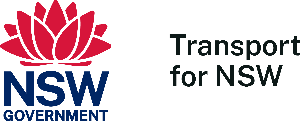 3-6Details7Management Information System8Vehicle maintenance and HVIS9Bus operator management and records10Safety Management System (SMS)Element 1Element 2Element 3Element 4Element 5Drug and alcoholElement 6Element 7Element 811Buses12Records management